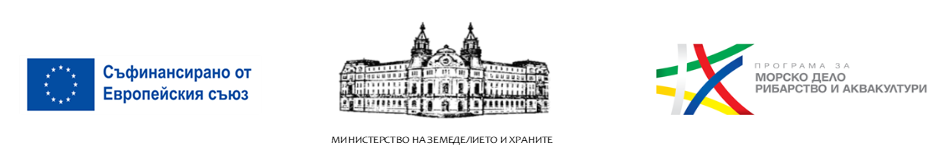 План за оценка на
ПРОГРАМА ЗА МОРСКО ДЕЛО, РИБАРСТВО И АКВАКУЛТУРИ 
2021 – 2027 (ПМДРА)София, ноември 2023 г.Съкращения ВъведениеПрограмата за морско дело, рибарство и аквакултури 2021-2027 (ПМДРА) е одобрена от Европейската комисия на 23 ноември 2023 г. Тя е разработена съгласно разпоредбите и изискванията на Регламент (ЕС) 2021/1060 на Европейския парламент и на Съвета от 24 юни 2021 година за установяване на общоприложимите разпоредби за Европейския фонд за регионално развитие, Европейския социален фонд плюс, Кохезионния фонд, Фонда за справедлив преход и Европейския фонд за морско дело, рибарство и аквакултури, както и на финансовите правила за тях и за фонд „Убежище, миграция и интеграция“, фонд „Вътрешна сигурност“ и Инструмента за финансова подкрепа за управлението на границите и визовата политика (OB L 231, 30.6.2021 г.) и Регламент (ЕС) 2021/1139 на Европейския парламент и на Съвета от 7 юли 2021 година за създаване на Европейския фонд за морско дело, рибарство и аквакултури и за изменение на Регламент (ЕС) 2017/1004 (OB L 247, 13.7.2021 г.).Планът за оценка (EО) на Програмата за морско дело, рибарство и аквакултури 2021-2027 (ПМДРА), е генералният план за дейностите по оценка, извършвани от Управляващия орган (УО). Оценката на програмата е процес, базиран на задълбочено събиране на информация и независима експертна оценка с цел получаване на надеждни доказателства за управлението на изпълнението и вземането на стратегически решения. По този начин оценката допринася за ефективността на разходите при използването на публични средства. Оценките трябва да бъдат съществена част от жизнения цикъл на една програма и да подпомагат лицата, вземащи решения, и другите заинтересовани страни, за да предприемат навременни мерки в подкрепа на изпълнението на програмите и изготвяне на политики. Всички видове оценки имат свое специфично значение и роля. Оценките, подкрепящи гладкото постигане на целите на дадена програма, е по-вероятно да бъдат полезни в ранните етапи на изпълнението ѝ. Оценките, улавящи ефектите от приоритетите и разглеждащи тяхната „теория на промяната“, обикновено се случват на по-късен етап, когато ще бъдат налични достатъчно доказателства, за да се направят заключения.Оценките през програмния период 2021-2027 г. се извършват в съответствие с членове 44-45 от Регламент (ЕС) 2021/1060 (Регламента за общоприложимите разпоредби, РОР). Оценката по време на програмния период трябва да отразява нуждите на програмите. Оценките могат да обхващат програми, приоритети, теми в програмите и програмните области. Общият принцип при планиране на оценки е пропорционалност и практичност.Оценките на програмите могат да се отнасят до един или повече от следните критерии (РОР, чл.44:, ал.1) (1) ефективност, (2) ефикасност, (3) относимост, (4) съгласуваност и (5) добавена стойност за ЕС с цел подобряване на качеството на дизайна и изпълнението на програмите. Комисията препоръчва прилагането на принципите на по-доброто регулиране при планирането и провеждането на оценки. РОР се отнася основно до критериите за ефективност, ефикасност, относимост, съгласуваност и добавена стойност за ЕС., които съгласно тези принципи се разбират по следния начин:Ефективност: Анализът на ефективността разглежда колко успешни са били действията на ЕС при постигането или напредъка към своите цели. Оценката формира становище относно напредъка, постигнат до момента и ролята на интервенцията за постигане на наблюдаваните промени. Ако целите (общи, специфични, оперативни) не са постигнати или нещата не вървят по план, се прави оценка на степента, в която напредъкът не е достигнал целта и какви фактори са повлияли, защо нещо е било неуспешно или защо е все още не е постигнато. Допълнителните съображения също включват дали целите все още могат да бъдат постигнати навреме или с какво забавяне.Ефикасност: Ефикасността разглежда връзката между ресурсите, използвани от интервенцията, и промените, генерирани от нея (които могат да бъдат положителни или отрицателни). Разликите в начина, по който се подхожда и провежда една интервенция, могат да окажат значително влияние върху ефектите, което прави интересно да се обмисли дали други избори биха постигнали същите ползи при по-малко разходи (или по-големи ползи при същите разходи).Анализът на ефикасността може да се различава в зависимост от вида на интервенцията, която се оценява. Типичният анализ на ефикасността включва преглед на административните разходи, изпълнението и разглеждане на аспектите на опростяването – те са важни за всички оценки. Според Наръчника на Комисията, оценяването на ефикасността в програмите на политиката на сближаване е особено сложно на ниво програма. Въпреки че се препоръчва да се прилагат методи за анализ на разходите и ползите, ако има налични данни, в много случаи анализът е предимно качествен и се концентрира върху идентифицирането на неефективността.Относимост (Relevance): Относимостта разглежда връзката между нуждите и проблемите в обществото и целите на интервенцията и следователно засяга аспекти на дизайна. Обстоятелствата и контекстът се променят с времето. Някои цели могат да бъдат постигнати или заменени; нуждите и проблемите се променят и възникват нови. Анализът на относимостта е важен, защото ако дадена интервенция не помогне за справяне с настоящите нужди или проблеми, тя вече не е подходяща, независимо колко е ефективна, ефикасна или съгласувана. Ето защо съществува силна връзка между анализа на относимостта и критериите за добавена стойност на ЕС, които оценяват дали действията продължават да бъдат оправдани на ниво ЕС.Съгласуваност (Coherence): Оценката на съгласуваността включва разглеждане на това колко добре или не различните действия работят заедно. Никоя политика не съществува във вакуум. Има много различни участници, участващи в много различни интервенции, както в ЕС, така и извън него. Дори малки промени в начина, по който една интервенция е проектирана или изпълнена, могат да предизвикат подобрения или несъответствия с други текущи действия. Сравнителните точки за съгласуваност могат да варират както в зависимост от времето, така и според нивото на съгласуваност, което се разглежда. Проверката на вътрешната съгласуваност включва разглеждане на начина, по който различните компоненти на програмните интервенции работят заедно за постигане на целите на програмата (съгласуваност между мерките в политика/конкретна цел, съгласуваност между политика/специфични цели). Подобни проблеми могат да възникнат извън дадена програма на различни нива: например между интервенции в рамките на една и съща област на политиката, подкрепяни от различни инструменти на ЕС или национални инструменти (напр. съгласуваност между национални и регионални програми или с инструменти извън  политиката на сближаване) или в области, които може да работят заедно (напр. политика за околната среда).Добавена стойност за ЕС: При оценката на добавената стойност за ЕС ние търсим промени, които могат разумно да бъдат приписани на намесата на ЕС, над това, което би могло разумно да се очаква от националните действия на държавите членки. Различни подходи могат да бъдат от значение за оценката на добавената стойност на ЕС. Добавената стойност може да бъде демонстрирана чрез показване на ролята, която финансирането от ЕС играе при подпомагането на действия, които иначе не биха се осъществили, които се извършват в по-голям мащаб или които се случват по-рано, отколкото иначе би било. Дизайнът и практиките на програмиране на политиката на сближаване също могат да донесат ползи по отношение на други национални практики. Оценката на добавената стойност за ЕС може също така да обедини констатациите на другите критерии, представяйки аргументите относно причинно-следствените връзки и правейки заключения, въз основа на наличните доказателства, относно ефективността на интервенцията и дали тя все още е оправдана. При интервенции, при които политиката на сближаване е основният източник на инвестиции в програмната област, отговорът на въпроса за добавената стойност за ЕС може просто да включва повторно посочване на причините, поради които интервенциите се финансират от политиката на сближаване, или чрез позоваване на анализа на ефективността и ефективността. В такива случаи оценката може да се фокусира по-силно върху разглеждането на относимостта и ефективността на интервенцията. При строг анализ на икономическата добавена стойност ще се търси дали подкрепените интервенции носят по-висока възвръщаемост над това, което би могло разумно да се очаква от инвестиции, финансирани от националните органи. Такъв подход е предизвикателство при споделеното управление, тъй като практически всички интервенции включват европейско и национално финансиране. И накрая, оценките могат да анализират как интервенциите по техните регионални и национални програми допринасят за стратегическите цели и приоритети на ЕС.Оценките могат да обхващат и други подходящи критерии, като приобщаване, недискриминация и видимост. Разбира се, държавите членки могат да разгледат други критерии, свързани с нуждите на програмите.За нуждите на формулиране на ПО е необходимо да се направи ясно разграничение между плана за оценка и подробния дизайн на оценката, както е даден в Работен документ СТ 5.1. План за оценка на Famenet:планът за оценка е отговорност на управляващия орган, комитета за наблюдение (който одобрява плана) и група за управление на оценката (само ако е необходимо). Той предоставя всеобхватна рамка, без да предоставя подробна методологична информация (последното е задача на оценителите). Оценителите могат да подкрепят изготвянето на плана, но не могат да поемат отговорност за съдържанието, за да се избегне конфликт на интереси.подробният дизайн на оценката (в съответствие с плана за оценка) е отговорност на оценителите. Той конкретизира въпросите за оценка, първоначално очертани в плана за оценка и в последващите задания, изготвяни от УО за всяка оценка, по отношение на съдържанието, като разработва критериите за оценка и преценка, методите, базата с данни и прецизирания период на изпълнение. Подробният дизайн за оценка е за предпочитане да се изготвя отделно за всяка отделна оценка (напр. един подробен дизайн за оценка на процеса, един за окончателна оценка на въздействието и т.н.).Цели на Плана за оценкаПланът за оценка (ПО) на Програмата за морско дело, рибарство и аквакултури (ПМДРА) е разработен, за да осигури изпълнението на чл. 44-45 от Регламента за общите разпоредби при спазване насоките на ЕК, съдържащи се в Работния документ на Комисията за изпълнение, мониторинг и оценка на програмите, финансирани от Европейския фонд за регионално развитие, Кохезионния фонд и Фонда за справедлив преход 2021-2027 г., както и в Работен документ СТ 5.1. План за оценка на FAMENET. Планът се позовава на Работния документ на ЕК като на водещ документ по отношение на изпълнението, мониторинга и оценка на европейските фондове за споделено управление, в т.ч. и за ЕФМДРА, както и за методическите елементи при изготвяне на ПО на (програмите) по всеки от фондовете.Общата цел на ПО е да се подобри качеството на разработване и изпълнение на ПМДРА, като се използват оценките въз основа на един или няколко от следните критерии: ефективност, ефикасност, относимост, съгласуваност и добавена стойност от Съюза.ПО играе ключова роля за гарантиране, че УО извършва достатъчни, подходящи и съгласувани дейности за оценка. Това следва да даде възможност за ефективно, ефикасно, уместно и съгласувано изпълнение на всички програми, финансирани от Европейския фонд за морско дело, рибарство и аквакултури (ЕФМДРА) и да допринесе за по-добро програмиране на програмите през следващия програмен период. Планът за оценка трябва също така да гарантира, че ресурсите и информацията, необходими за оценка на програмите, са налични по време на програмния период и последващо.Специфични цели на Плана за оценка:Осигурява рамка за правилно планиране извършването на оценки на интервенциите по ПМДРА 2021-2027 г., като способства за подобряване на качеството на оценките чрез правилно планиране, включително чрез осигуряване на въвеждането на необходимите процедури за съставяне и събиране на данните, необходими за оценките (член 44 (5) от Регламент (ЕС) №1060/2021 г.);Допринася за провеждането на информирано управление на ПМДРА 2021-2027 г. и вземането на управленски решения на основата на заключенията и препоръките от оценките;Осигурява съгласувана рамка на провеждане на оценките, така че освен на УО, резултатите да подпомагат ЕК в нейните задачи по чл. 45 от РОР и заинтересованите страни.Определя тематичен обхват на оценките и основни изследвани въпроси, които осигуряват възможност за оптимизиране качеството на изпълнението на ПМДРА 2021-2027. Осигурява последователност и взаимовръзки между процесите на мониторинг, оценка и докладване по изпълнението на ПМДРА 2021-2027 г.Обхват на Плана за оценкаПланът за оценка обхваща ПМДРА 2021-2027 и подготовката на програма за програмен период 2028+.Регламентът за основните разпоредби за програмния период 2021-2027 г. предвижда (чл.16 от РОР) всяка държава членка сама да определя рамка за качество на изпълнението, за да даде възможност за мониторинг, докладване и оценка на качеството на изпълнението на програмата по времето на изпълнението ѝ и за да допринесе за измерването на общите резултати на фондовете. Съгласно РОР рамката за качество на изпълнението се състои от:а)	показатели за краен продукт и за резултат, свързани със специфичните цели, определени в регламентите за отделните фондове и избрани за съответната програма;б)	междинни цели, които да бъдат постигнати до края на 2024 г., по отношение на показателите за краен продукт; ив)	целеви стойности, които да бъдат постигнати до края на 2029 г., по отношение на показателите за краен продукт и за резултат.Междинните цели и целевите стойности се определят във връзка с всяка специфична цел в дадена програма, с изключение на техническата помощ и на специфичната цел, насочена към материалните лишения, определена в член 4, параграф 1, буква м) от Регламента за ЕСФ+.Междинните цели и целевите стойности позволяват на Комисията и на държавите членки да измерват напредъка към постигането на специфичните цели. Те отговарят на изискванията, определени в член 33, параграф 3 от Финансовия регламент.До 31 януари, 30 април, 31 юли, 30 септември и 30 ноември всяка година държавите членки или управляващите органи подават по електронен път на Комисията кумулативни данни за всяка програма. Формата и вида на данните е определен в приложение към РОР. Регламентът предвижда първото подаване на данни се извършва до 31 януари 2022 г., а последното — до 31 януари 2030 г.Данните за всеки приоритет се представят с разбивка по специфични цели и, където е приложимо, по категории региони и се отнасят до:а) броя на подбраните операции, общата им допустима стойност, приноса от фондовете и общите допустими разходи, декларирани от бенефициентите пред управляващия орган, всички с разбивка по видове интервенции;б) стойностите на показателите за краен продукт и за резултат за подбраните операции и постигнатите от операциите стойности.За финансовите инструменти се предоставят и данни за следното:допустимите разходи по вид финансов продукт;размера на разходите и таксите за управление, декларирани като допустими разходи;размера по вид финансов продукт на публичните и частните ресурси, мобилизирани в допълнение към фондове;лихви и други приходи, генерирани от подкрепата от фондовете за финансови инструменти и върнати ресурси, които могат да бъдат отнесени към подкрепата от фондовете, съгласно РОР;общия размер на заемите, капиталовите или квазикапиталовите инвестиции в крайни получатели, които са били гарантирани с програмни ресурси и които в действителност са били изплатени на крайните получатели.ИСУН дава достъп до всички данни, предоставени от УО на Комисията. Събираните от УО данни са по приоритети, видове региони и видове интервенции. Данните, подавани към ЕК са обобщени, но са следва да се използват за нуждите на оценките.В този контекст оценките подкрепят и рамката за качество на изпълнението и основавайки се на данните, събирани по чл. 42 от РОР. Задължителните оценки и по отношение на ПМДРА съгласно Регламент (ЕС) 2021/1060 през програмния периодэ2021-2027 са:-	предварителна оценка на финансовите инструменти съгласно член 58, параграф 3 (въпреки, че не част от ПО, но актуализацията ѝ е);-	оценка на резултатите от междинния преглед/ междинна оценка на всяка програма, която включва предложение за окончателното разпределяне на сумата за гъвкавост, посочена в член 86, параграф 1, втора алинея, която се представя на ЕК до 31 март 2025 г. (чл.18, параграф 1). ;- оценка на въздействието, която следва да бъде извършена за всяка програма в срок до 30 юни 2029 г. (чл.44, параграф 2)- оценки по време на програмния период за оценяване на програмите въз основа на един или няколко от следните критерии: ефективност, ефикасност, относимост, съгласуваност и добавена стойност от Съюза;- до 31 декември 2031 г. Комисията прави ретроспективна оценка, с която разглежда ефективността, ефикасността, относимостта, съгласуваността и добавената стойност от Съюза на всеки от фондовете (чл. 45, параграф 2).ПО съдържа списък на оценките, които УО планира да проведе през програмния период, като не включва вече проведената предварителна оценка на подходящата подкрепа от фондовете чрез финансови инструменти по Програмата, но включва актуализацията ѝ. Въз основа на разработения План за оценка през програмния период УО гарантира извършването на подходящи и навременни оценки, включително за оценяване на ефективността, ефикасността, относимостта, съгласуваността, добавената стойност от Съюза и въздействието на програмата, както и че резултатите и препоръките от всяка оценка са подложени на подходящо проследяване. В периода 2021-2027 г. е поставено ясно разграничение между задачите на държавите членки и ЕК. Акцент се поставя върху изпълнението, ориентирано към постигане на заложените междинни цели и целеви стойности, определени във връзка с всяка специфична цел на Програмата, като от междинния преглед на програмата зависи и окончателното разпределение на сумата за гъвкавост, съгл. член 18 на Регламент (ЕС) 2021/1060. В съответствие с член 41, параграф 1 от РОР, Комисията организира годишни прегледи на изпълнението с всяка държава членка, за да проучи изпълнението на всяка програма на ЕФМДРА. Данните от мониторинга (напр. данни от Infosys) и информацията от тези срещи за преглед на изпълнението ще служат като важни източници на данни за оценителите и Комисията, когато извършват своите оценки.Не на последно място ПО гарантира получаване на своевременна информация и увереност, че предприетите от УО действия водят до постигане на специфичните цели по приоритети на ПМДРА, дават своя принос за изпълнение на целите на политиката и гарантират положително въздействие върху целевите групи и икономиката на страната като цяло. В този смисъл важен акцент в ПО е и фокусът върху специфични теми и въпроси, които са от съществено значение за качественото изпълнение на ПМДРА, напр. приносът и въздействието на изпълнението на интервенциите по програмата върху устойчивия растеж, защитата и подобряването на околната среда и природните ресурси чрез минимизиране на отрицателното въздействие върху тях и/или принос за постигане на приоритета на ЕФМДРА за осигуряване на условия за устойчива синя икономика в крайбрежните, островните и вътрешните райони и насърчаване на развитието на общностите, занимаващи се с рибарство и аквакултури. Рамка за изпълнение - роля и отговорности на органите и институционалните участници в процесите по организация и координация за изпълнение на Плана за оценкаУправляващ орган на ПМДРАС Решение на Министерски съвет №196 от 2019 г. Министерство на земеделието, храните и горите е определено за водещо за ведомства за разработването на Програма морско дело, рибарство и аквакултури. С Решение на Министерски съвет №712 от 2020 г. за определяне на структурите, отговорни за управлението, контрола, отчетността, координацията и одита на програмите, съфинансирани от Европейския фонд за регионално развитие, Европейския социален фонд+, Кохезионния фонд, Европейския фонд за морско дело, рибарство и аквакултури, Фонда за справедлив преход, Европейския фонд за гарантиране на земеделието, Европейския земеделски фонд за развитие на селските райони, Фонд „вътрешна сигурност”, Фонд „убежище и миграция“ и Инструмента за финансово подпомагане на управлението на границите и за визите като част от Фонда за интегрирано управление на границите за програмен период 2021-2027 г., и програмите за сътрудничество, в които Република България участва за програмен период 2021–2027 г., функциите на управляващ орган на програмата, съфинансирана от Европейския фонд за морско дело, рибарство и аквакултури, се изпълняват от дирекция „Морско дело и рибарство“ на Министерството на земеделието, храните и горите – Управляващ орган на Програмата за морско дело, рибарство и аквакултури (т.1., буква К).Управляващият орган е отговорен за организирането на процеса на оценка на ниво програма за рибарство 2021-2027 г.  Глава 13 от Наръчника по Програма за морско дело, рибарство и аквакултури 2021 - 2027 (ПМДРА) регламентира функциите на УО на Програмата по отношение на организацията на оценката, както и разпределение на отговорностите в структурата на УО на ПМДРА. Процесът по координация, организация и провеждане на оценки на ПМДРА е ясно дефиниран в отговорностите на УО на ПМДРА. Функциите по оценката и координационните връзки са ясно определени и разделени от други дейности по отношение на изпълнение, контрол и одит на ПМДРА, като същите се извършват от отдел „Програмиране и договаряне“.Основните задачи на отдел „Програмиране и договаряне“ в УО в процеса на извършване на оценка на ПМДРА включват:разработване на План за оценка на ПМДРА; координация, изпълнение, актуализация и наблюдение на осъществяването на задачите, заложени в него;анализ на информацията, събрана в процеса на мониторинг на ПМДРА;организация и координация на дейностите по оценка на въздействието и изпълнението на ПМДРА – подпомагане провеждането на външни оценки (екологична, текуща и последваща), както и самостоятелно извършване на вътрешни оценки; координация и подготовка на технически задания за избор на външни изпълнители за извършване на оценки по ПМДРА, както и контрол на дейностите на външните оценители; подготовка на теми, методология и инструменти за извършване на оценки в съответствие със специфични теми; координация и сътрудничество при набирането на информация и статистически данни за извършване на оценките;анализ на данни и резултати от извършени вътрешни оценки и разработка на препоръки, базирани на резултатите от оценките; анализ на препоръки, направени от външни оценители/ЕК;изготвяне на предложения за промяна на ПМДРА или в начина на управление, в резултат на проведени оценки на ПМДРА;проверка на степента на изпълнение на препоръки от оценките;предоставяне на информация относно извършените оценки на всички заинтересовани страни и сътрудничество с Междуведомствената работна група за оценка на ЕСИФ 2014-2020 г. на национално ниво;  координация и изпълнение на дейности за осигуряване на публичност на резултатите от оценката.Процесът по оценка в УО се осъществява в тясно сътрудничество с всички отдели в структурата на ДМДР. Повечето от мониторинговите данни се получават чрез Информационната система за управление и наблюдение ИСУН 2020, като с оглед ефективното изпълнение на функциите по оценка се осъществява и постоянна комуникация и обмен на данни между отделите в ДМДР. След завършване на дадена оценка (вътрешна или външна), експерти от отдел „Програмиране и договаряне“ изготвят и предоставят за одобрение доклад на Ръководителя на УО. КН е крайната инстанция, която разглежда докладите от оценките на ПМДРА и препоръките в тях. Резултатите от оценките на програмата се изпращат на Европейската комисия и се публикуват на Единния информационен портал за обща информация за изпълнението и управлението на средствата от ЕС.Отдел „Програмиране и договаряне“ следи за изпълнението на препоръките, като изработва план за действие за тяхното изпълнение и докладва пред КН за степента на изпълнение. Комитет за наблюдение на ПМДРА 2021-2027КН на ПМДРА 2021-2027 е сформиран на 20.09.2023 г. със Заповед №МДР-ПП-09-85/20.09.2023 г. на Министъра на земеделието и храните и следи напредъка в постигането на целите и изпълнението на приоритетите на програмата въз основа на предоставените от УО документи и информация. КН на ПМДРА 2021-2027 осъществява следните функции по отношение на оценката:разглежда и одобрява Плана за оценка на ПМДРА 2021-2027 и всяко негово изменение (чл.40, параграф 2, буква в) от Регламент (ЕС) 2021/1060). Планът за оценка се представя за одобрение от страна на Комитета за наблюдение не по-късно от една година след решението за одобряване на Програмата (чл.44, параграф 6 от Регламент (ЕС) 2021/1060); разглежда елементите на предварителната оценка относно подходящата подкрепа от фондовете чрез финансови инструменти и стратегическия документ, определящ реда и условията за приноса от Програмата за финансовия инструмент (чл.40, параграф 1, буква г) от Регламент (ЕС) 2021/1060);получава информация от УО относно резултатите, заключенията и препоръките от извършените оценки, вкл. такива проведени от ЕК и касаещи Програмата;отправя искания към УО за провеждане на допълнителни специфични анализи/ оценки (невключени в Плана за оценка на ПМДРА), когато е необходимо;разглежда напредъка, постигнат в изпълнението на Плана за оценка и евентуалните последващи дейности във връзка с констатациите от тях (чл.40, параграф 1, буква д) от Регламент (ЕС) 2021/1060).В изпълнение на посочените задължения, КН на ПМДРА 2021-2027 се явява и един от потребителите на резултатите от оценките на Програмата.Постоянна междуведомствена работна група за оценка на ЕСИФ 2014-2020 (ЕФСУ 2021-2027) на национално нивоМеждуведомствената работна група за оценка на ЕСИФ/ЕФСУ е създадена със Заповед № Р-111/12.05.2015 г., посл. изм. със Заповед № Р-211/26.09.2022 г. на заместник министър-председателя по управление на европейските средства, на основание чл. 11, ал. 7 от Устройствения правилник на Министерския съвет и неговата администрация и във връзка с чл.1, ал.2, т.16 от Постановление № 70 на Министерския съвет от 2010 г. за координация при управлението на средствата от Европейския съюз. Членове на работната група са представители на Централното координационно звено, на управляващите органи на програмите, съфинансирани от ЕФСУ/ЕСИФ, на „Фонд мениджър на финансови инструменти в България“ ЕАД (ФМФИБ) и на Националния статистически институт.Основната роля на Работната група (РГ) е да подпомага заместник министър-председателя, съгл. чл. 5, ал. 1, т. 2 от Устройствения правилник на Министерския съвет и неговата администрация, Централното координационно звено (ЦКЗ) и управляващите органи (УО) при координацията на планирането и извършването на оценки на изпълнението на Европейските структурни и инвестиционни фондове за програмен период 2014-2020 г. (ЕСИФ) и Европейските фондове при споделено управление за програмен период 2021-2027 г. (ЕФСУ).  Работната група има следните функции и задачи:1. Осигуряване на централна координация на оценката на програмите, съфинансирани от ЕСИФ и ЕФСУ;2. Обсъждане на инициативите на Европейската комисия (ЕК) по отношение на оценката на ЕСИФ и ЕФСУ, включително резултатите и документите, произтичащи от работата на Мрежата за оценка към Генерална дирекция „Регионална и селищна политика“ и Партньорството за оценка към Генерална дирекция „Заетост, социални въпроси и приобщаване“ на Европейската комисия;3. Подпомагане на УО в разработването на планове за оценка на програмите съгласно чл.44, параграф 5 на Регламент (ЕС) 2021/1060 и тяхното последващо изпълнение;4. Участие в разработването на националния план за оценка на Споразумението за партньорство за програмен период 2021-2027 г.;5. Подпомагане на ЦКЗ при извършването на оценки на Споразумението за партньорство и при оценки по хоризонтални теми, свързани с изпълнението на Споразумението за партньорство и програмите;6. Обсъждане на резултатите, заключенията и препоръките от извършените оценки по хоризонтални теми, свързани с изпълнението на Споразумението за партньорство и програмите;7. Осигуряване на обмен на добри практики по отношение оценката на програмите съфинансирани от ЕСИФ и ЕФСУ, между управляващите органи, ЦКЗ и НСИ, както и между УО, ЦКЗ и НСИ и аналогични институции на други държави членки;8. Преглед на напредъка по индикаторите в рамките за изпълнение на програмите, съфинансирани от ЕСИФ и ЕФСУ, и обсъждане на потенциални рискове от непостигане на етапните цели, заложени в рамките за изпълнение, както и мерки за минимизиране на тези рискове.FAMENETFAMENET е мрежа за мониторинг, оценка и подкрепа в областта на рибарството и аквакултурите на ниво ЕК, която подпомага държавите членки при прилагането на Европейския фонд за морско дело, рибарство и аквакултури (ЕФМДРА), вкл. предоставя насоки и консултации относно изготвянето на плана за оценка, методиката за оценка и други дейностите по оценка. Предоставя техническа помощ при докладването, мониторинга и оценката на националните програми на ЕФМДРА, включително подкрепа за управляващите органи и Европейската комисия. Комуникира постиженията на ЕФМДРА чрез събиране на добри практики и истории на широк кръг от аудитории.Европейска комисияПредставители на Европейската комисия са включени в процеса на оценка и посредством участие в заседанията на КН. Комисията работи в тясно сътрудничество с държавите членки по отношение обмена на информация (включително данни от мониторинга) и правилното и навременно приложение на препоръките от оценките. Съгласно чл. 45, (1) от Регламент (ЕС) 1060/2021 до края на 2024 г. Комисията извършва междинна оценка, при която разглежда ефективността, ефикасността, относимостта, съгласуваността и добавената стойност от Съюза на всеки от фондовете. В изпълнение на чл. 44, (2) до 31.12.2031 г. Комисията следва да направи ретроспективна оценка, с която да разгледа ефективността, ефикасността, относимостта, съгласуваността и добавената стойност от Съюза на всеки от фондовете. За ЕФРР, ЕСФ+, Кохезионния фонд и ЕФМДРА тази оценка акцентира по-специално върху социалното, икономическото и териториалното въздействие на изброените фондове във връзка с целите на политиката, посочени в член 5, (1). Комисията публикува резултатите от ретроспективната оценка на своя уебсайт и ги съобщава на Европейския парламент, Съвета, Европейския икономически и социален комитет и Комитета на регионите. Извън тези си задължения, Комисията дава насоки относно плановете за оценка на Програмите, методите и техниките за провеждане на оценки и анализ на данните и др., като резултатите от проведените оценки следва да бъдат представяни и на ЕК. Стратегия за управление на качеството на процеса по оценкаГарантирането на качество на оценителния процес е от съществено значение за получаване на стойностен и използваем краен продукт от всяка оценка. Качеството на оценките зависи от три взаимно свързани фактора: качество на планирането и дизайна на оценките (вкл. тяхното възлагане);качество на осъществяването на оценките икачество на системата за наблюдение и генерираните от нея данни.С оглед гарантиране на качеството на оценките през програмния период 2021-2027 експертите от Дирекция „морско дело и рибарство“ от МЗХ, на които са възложени функции по планиране и организация на оценка за ПМДРА 2021-2027, ще спазват процедурите за извършване на оценки, разписани в документите за управление Програма „Морско дело, рибарство и аквакултури“ 2021-2027, изискванията на нормативните и методическите документи на ЕК в областта на оценката, Закона за обществените поръчки, както и на други приложими документи и насоки.В допълнение, при изготвянето на заданията за избор на изпълнител и по време на осъществяването на контрола върху качеството им на изпълнение, ще се търси съответствие с изискванията на приложимото законодателство и методическите насоки на ЕК в областта на оценката. Изготвянето на качествени технически спецификации за оценка е от ключово значение, тъй като те имат важна роля при постигането на желаните резултати от оценката. Заданията ще служат и като инструмент за последващ контрол на изпълнението на дейностите от страна на външния оценител и за гарантиране на качеството на оценителните доклади. За целите на приемане на изпълнението на възложените дейности ще бъдат назначавани нарочни комисии, които да гарантират, че формулираните в заданията очаквани резултати са постигнати и изпълнението им отговаря на изискваното качество. Друг аспект в стратегията за управление на качеството на процеса на оценка е включване на изискване към външните оценители да представят пред УО междинни/етапни доклади за докладване на конкретни резултати и напредък в изпълнението на определени периоди в рамките на срока за изпълнение на оценката. По този начин УО ще има възможност да получава предварителни резултати от оценката на сравнително по-ранен етап, а не в последния етап – окончателен доклад, когато възможностите за своевременна реакция от страна на УО са намалени и времево ограничени. Качеството на оценките на ПМДРА 2021-2027 се гарантира и посредством редовната отчетност пред КН и всички заинтересовани страни, както и при необходимост, посредством създаването на НГО към УО. Стратегия за гарантиране използването на резултатите от проведените оценки на ПМДРА 2021-2027 и осигуряване на публичностДействия за осигуряване прилагането на оценкитеЗа осигуряването на прилагането на резултатите от оценките по ПМДРА 2021-2027 ще се предприемат следните действия:Изискване на изрични, ясни и конкретни заключения и препоръки в оценителните доклади;Представяне на резултатите от оценките в подходящ обем и формат на съответните потребители;Изготвяне на План за действие по препоръките от всяка оценка и проследяване на напредъка в изпълнението му.Друг механизъм за гарантиране на използването на резултатите от оценките е включването на заинтересованите страни в процеса на оценка и разпространение на информация. Това ще доведе и до повишаване на доверието в резултатите от оценките, и подобряване изпълнението на препоръките. Един от най-важните фактори за използване на резултатите е качеството на оценките и тяхното планиране (разпределението им във времето), така че изводите и препоръките да са навременни и налице в момент, когато са от значение за вземането на решения. Всички резултати и заключения от извършените оценки се докладват на Ръководителя на УО, с оглед подобряване управлението и изпълнението на ПМДРА 2021-2027. Напредъкът при извършването на оценките и основните изводи и препоръки от тях се представят по време на срещите за преглед с Комисията и се включват в информацията относно напредъка в изпълнение на оценките, представяна на заседанията на КН. Въз основа на резултатите и констатациите от извършените оценки, експертите от ДМДР изготвят и представят за одобрение на Ръководителя на УО План за действие за изпълнение на отправените препоръки. Преди одобряването му, Планът се съгласува със заинтересованите звена в УО, както и с други заинтересовани страни, отговорни за действията, които следва да се предприемат. Плановете за действие определят дейностите, необходими за изпълнение на отправените препоръки, отговорниците и сроковете и, в случай на необходимост, нужните допълнителни ресурси и техните източници. Напредъкът по изпълнението на Плановете за действие също се докладва на КН. Оценките имат стойност като инструмент за управление, само ако техните резултати бъдат използвани. Смисълът от провеждането им е да се извлекат поуки и следствия, които да могат да бъдат използвани на практика. Изводите и препоръките, отправени в тях, следва да водят до вземане на решения и предприемане на действия за оптималното изпълнение на Програмата и за повишаване на нейната ефективност, ефикасност и въздействие. Комуникация и осигуряване на публичност на резултатите от проведените оценки и дейностите по оценкаОценките няма да имат последици, ако техните резултати и препоръки не бъдат разпространени. Целта на разпространение на резултатите от оценките е да се осигури прозрачност, публичност и достъп до препоръките и изводите от проведените изследвания на всички заинтересовани страни и да насърчи тяхното използване като инструмент за управление – вземане на управленски решения и предприемане на действия. Това е важно условие за правилното отразяване на изводите и резултатите от оценките в процеса на програмиране и изпълнение, за повишаване на общия ефект от провеждането на оценките, за по-добро разбиране за програмата, нейните резултати и въздействия, съществуващи добри практики и др. Отговорните за възлагането и осъществяването на оценки следва да осигурят комуникирането и използването на техните резултати. Внимателно трябва да бъдат идентифицирани потенциалните им потребители – политици, бенефициенти, заинтересовани лица, широка общественост, като на база на това се подберат най-подходящите канали за комуникация.  В допълнение, съгласно изискванията на чл. 44 (7) от Регламент (ЕС) № 1060/2021, проведените оценки са публично достояние и в интерес на прозрачността и с цел стимулиране на публичния дебат по отношение на резултатите от оценката същите се публикуват на уебсайта с информация за Програмите, за които органът отговаря, съгл. чл. 49 (1) от Регламент (ЕС) 1060/2021, единния информационен портал за ЕСИФ/ЕФСУ в България, както и на други подходящи за целта източници на информация. УО предвижда да представя  резултатите от всички оценки на ПМДРА  2021-2027 и на вниманието на КН и на широката общественост, като за целта, освен официалната Интернет страница на Програмата, ще бъдат използвани и други подходящи комуникационни канали.Комуникирането на оценките следва да включва:Подобряване на информираността за текущия процес на оценка;Предоставяне на обратна връзка за междинни констатации;Разпространение и управление на обратната връзка относно проектите на доклади и резултати (напр. инструменти за събиране на данни); иСъобщаване на констатациите и заключенията от оценката. За целите на разпространение на резултатите от оценки на ПМДРА 2021-2027 се предвижда да се използват следните основни канали за разпространение, при спазване на приложимите правила за достъп до информация: Разпространение на докладите за оценка по електронна поща/ SFCИнформация с резултатите от докладите за оценка ще бъде изпращана до останалите отдели и на УО, КН, Постоянната междуведомствена работна група за оценка на ЕСИФ/ЕФСУ на национално ниво, и други страни, заинтересовани от изпълнението на ПМДРА 2021-2027.Управляващият орган си запазва правото да променя и/или разширява списъка за разпространение на информация.Интернет – чрез Интернет-страницата на УО/МЗХ, единния информационен портал за структурните фондове на ЕС и при възможност, други подходящи страници/портали;За осигуряване на максимална публичност, окончателните доклади или резюмета към тях ще бъдат достъпни на интернет-страницата на Програмата, както и на информационен портал за структурните фондове на ЕС, след представянето им пред Комитета за наблюдение.Медии, вкл. с помощта на социални медии (бюлетини, прессъобщения и други публикации);За запознаване на широката общественост с процеса по оценка и с резултатите от извършените оценки, информация за тях ще бъде публикувана и в профилите на Програмата в социалните медии, както и посредством нарочни публикации/прессъобщения в други подходящи за целта електронни и печатни медии.Тематични семинари/ събития на национално и международно ниво, работни срещи и др. След одобрението на окончателните доклади от оценките, същите могат да бъдат представяни под формата на презентации по време на тематични събития на национално и международно ниво, семинари, конференции и др. подходящи форуми. Презентациите от своя страна ще бъдат достъпни за широката общественост, както на интернет страницата на Програмата, така и на интернет страниците на организаторите на съответните събития. Налични ресурси за изпълнение на Плана за оценка на ПМДРА  2021-2027Осигуряването на ресурси и капацитет за извършване на оценки е регламентирано в чл. 35, (1), чл. 35, (2д) и чл. 36, (1). на Регламент (ЕС) 1060/2021. Човешките и финансови ресурси, необходими за извършване на оценките по ПМДРА 2021-2027, са идентифицирани и планирани в УО. В рамките на ДМДР са определени експерти, чиято работа е фокусирана върху планирането и организацията на оценката на програмата.В рамките на приоритетна ос 5 „Техническа помощ“ на ПМДРА 2021-2027, са предвидени средства за подкрепа с оглед гарантиране на финансовото обезпечаване на дейността по оценка и развитие на капацитета за оценка в рамките на УО. Основните дейности за подкрепа по отношение на оценката включват:Засилване ролята на оценките като инструмент за повишаване на ефективността и ефикасността на Програмата чрез изграждане на култура за оценки, обмяна на знания и сътрудничество, укрепване на капацитета за планиране и възлагане на оценки, осигуряване на данни, необходими за целите на оценките и използване на резултатите от оценките;Повишаване на капацитета на служители, пряко участващи и подпомагащи планирането, управлението, изпълнението, наблюдението, оценката и контрола на ПМДРА 2021-2027 чрез осигуряване на участие в обучения, работни срещи, семинари, работни посещения, обмен на добри практики и опит и др. с конкретна насоченост по теми, актуални за изпълнението на ПМДРА 2021-2027.Подкрепа за подготовка на следващия програмен период (включително изготвяне на необходимите анализи и предварителни оценки);През програмен период 2021-2027 е предвидено Приоритет 5 „Техническа помощ“ да подкрепя засилването на ролята на оценките като инструмент за повишаване на ефективността и ефикасността на програмата чрез изграждане на култура за оценки, обмяна на знания и сътрудничество, укрепване на капацитета за планиране и възлагане на оценки, осигуряване на данни, необходими за целите на оценките и използване на резултатите от оценките. Наред с това се предвижда и повишаване на капацитета на служители, пряко участващи и подпомагащи оценката на ПМДРА 2021-2027 чрез осигуряване на участие в обучения, работни срещи, семинари, работни посещения, обмен на добри практики и опит и др. с конкретна насоченост по теми, актуални за изпълнението на ПМДРА 2021-2027. В рамките на тези дейности ще бъде планирани обучения, съобразени с нуждите от това.Приемане и актуализация на Плана за оценкаПланът за оценка е отговорност на управляващия орган, комитета за наблюдение, както следва:УО организира разработването на проект на ПО и представя на Комитета за наблюдение (КН) не по-късно от една година след решението за одобряване на Програмата (чл.44, параграф 6 от Регламент (ЕС) 2021/1060) за одобрение;УО може да предложи на КН изменение и допълнение на Плана за оценка на ПМДРА по собствена инициатива или по предложение на заинтересовани страни като отчита следните обстоятелства:промяна в нормативната база на национално и/или европейско ниво, водещи до промяна на средата за изпълнение на ПО в това число и промяна в методическите подходи за извършване на оценките;промяна на социално-икономическите условия за изпълнение на Програмата;промяна на графика, следствие от ускоряване или забавяне, на изпълнение на дейностите по програмата. Комитетът за наблюдение разглежда и одобрява Плана за оценка на ПМДРА 2021-2027 и всяко негово изменение (чл.40, параграф 2, буква в) от Регламент (ЕС) 2021/1060).Планирани оценкиАктуализация на Предварителна оценка за прилагане на финансов инструмент по ПМДРА 2014-2020 г.Оценка на рамката на изпълнениетоТематична оценка на по приоритети на ефективността на подкрепата за иновации, устойчивост, дигитализация, енергийна ефективност, декарбонизация и диверсификация в рамките на дейностите по програмата ПМДРА 2021-2027 г.Тематична оценка за ефективността на приложените дейности по видимост и комуникация по ПМДРА 2021-2027 г.Междинна оценка на напредъка на ПМДРА 2021-2027 г.Анализ състоянието на сектор „Рибарство“ в България за подготовка на програмния период 2028+Изготвяне на Многогодишен национален стратегически план за аквакултурите в България като част от подготовка на програмния период 2028+Предварителна оценка и стратегическа оценка на околната среда на Програма за програмен период 2028+Оценка на въздействието на ПМДРА 2021-2027 г.Методи за оценка и източници на информацияМетодите за оценка и източниците на информация ще бъдат конкретизирани от УО на ПМДРА за всяка оценка при изготвяне на техническите спецификации/заданията към документациите за провеждане на обществени поръчки за избор на външни оценители. УО на ПМДРА ще се възползва от възможността да изиска принос от участниците в процедурите по възлагане за допълване на методите и инструментариума за оценка в техническите им предложения, когато е уместно и по релевантен начин. За осъществяване на предвидените оценки и анализи, в т.ч. и при оценката на въздействието, ще бъдат използвани най-малко следните методически подходи:Оценка на процесите и изпълнението (process/performance evaluation) – Този тип оценка има за задача да анализира ефективността на работата/процесите/системите и да предложи подходящи мерки, с оглед на тяхното ускоряване и подобряване. Оценка, базирана на теорията – При този тип оценки основно следва да се приложат традиционни изследователски методи – както качествени, така и количествени. Сред най-често използваните в първата група са набиране и преглед на специализирана литература и документи, провеждане на интервюта и фокус групи, изследване на конкретни случаи  и други. Сред вторите – използване на методи на описателната статистика, логически модели, метод за изчисление на разходи за единица продукт (при оценка на ефикасността), извадкови статистически изследвания или различни вариации на методи, при които се остойностяват ползите и разходите. За всеки отделен оценителен въпрос следва да бъдат определени обхват на въпроса и фактори, които се анализират; критерии за оценка (числово изражение); логика на анализ, изследователски хипотези. Релевантните за прилагане методи за оценка в зависимост от вида на оценка или анализ включват:Документално проучване/ Деск рисърчМетодът за събиране и структуриране на информация чрез проучване на документи е широко използван при академични научни или приложни изследвания. Прилагането на този метод е насочено към осигуряване на актуалност и изчерпателност на значимите за определянето на адекватния набор от оценителни въпроси, осигуряващи в най-висока степен съответствие с целите на оценката.Количествени методи за анализ на данниПриложимите инструменти включват сравнителен анализ между постигнати и заложени стойности на индикаторите; анализ на времеви редове; анализ на основни статистически показатели и др.Сравнителен анализ Анализ на съдържаниеКонтрафактологичен анализАнализът позволява изясняване на каква част от получения след края на дадена интервенция резултат се дължи на тази интервенция. Тъй като този тип анализ изисква наличието на специфични условия и данни, приложимостта му следва да бъде оценявана в рамките на подготовката на дизайна за всяка оценка в зависимост от нейните цели и обхват. Базово изискване при проектиране на изследователските методологии за целите на оценките на ПМДРА и предвидените анализи е осигуряване на надеждност на данните и заключенията. За целта следва да се прилага  триангулация на прилаганите методи и на данните за тяхното прилагане. . Данните и заключенията трябва да бъдат обосновани чрез използване на поне два източника на информация с цел получаване на потенциално адекватно ниво на достоверност.Извършването на оценките следва да се базира на комбинирано използване на количествена и качествена информация и данни. Първичната информация ще бъде събирана и е структурирана така, че да послужи за отговор на конкретни изследователски въпроси. Вторичната информация ще бъде използвана с оглед осигурена информация, която е достъпна от други източници и обикновено е структурирана по различен начин. Основен метод за набиране на вторична информация е кабинетното проучване и анкетно проучване, както и качествени проучвания – полуструктурирани интервюта и фокус групи.При извършване на оценка, изследователите следва да използват следните основни източници на информация: ИСУН 2020Национален статистически институтЕвростатСпециализирани бази данни с информация за сектор „Рибарство“Национални стратегически, планови и програмни документи, обнародвани в държавен вестник или в правителствения портал за обществени консултации – www.strategy.bg, както и официални интернет страници на съответните отговорни институции; Търговски регистър, публични регистри на държавни органи;Данни и информация на Европейската комисия; Данни и информация, събирана в процеса на планиране, управление и наблюдение на изпълнение на програмите, предоставена от УО на ПМДРА 2021-2027/ПМДР 2014-2020; Служебна информация, предоставяна от бенефициентите в техническите и финансовите им доклади за изпълнение и набирана от служителите на УО в рамките на процесите на мониторинг и верификация;Данни от иконометричния модел СИБИЛА за оценка на ефектите от ЕФМДР върху икономиката на България, поддържан от Министерство на финансите;Информация, събрана от проведени теренни и др. проучвания, осъществявани от избраните изпълнители;Друга специфична информация (предишни анализи, изследвания, оценки и пр.)Информацията, събирана и притежавана от други основни институции, имащи отношение към областта на сектора и програма, може да бъде от съществено значение за оценката.В съответствие с предвижданията на Наръчника по Програма за морско дело, рибарство и аквакултури 2021 - 2027 (ПМДРА) наред с останалите данни, при координацията и изпълнението на оценката отдел „Програмиране и договаряне“ в УО предоставя за анализ и: данни за сключени договори. При извършване на оценки на системата за изпълнение и на институционалния капацитет могат да бъдат поискани по-подробни данни за сключените договори и договорените средства по ПМДРА;  мониторингови данни. При оценката на изпълнението на приоритетите в рамките на ПМДРА е необходимо да бъдат представени данни за напредъка по изпълнението на проектите, технически данни от мониторинга, данни за изпълнението на предварително заложените стойности на индикаторите, с цел установяване на причините за евентуално отклонение от тези стойности, неизпълнение на проекти и т.н. Оценката може да покрива и изпълнението на проекти по мярка Техническа помощ, за което съответния отдел/екип предоставя данни за техническия и финансов напредък по мярката, степента на изпълнение на заложените индикатори и т.н.; финансови данни - могат да бъдат поискани данни за изразходваните средства (планирани, поискани и сертифицирани), брой на подадени искания за плащане от бенефициентите, брой и размер на сертифицираните искания от страна на УО, искания за плащания, подадени от УО към Счетоводния орган (СО) и реално изплатени средства от ЕК. Данните могат да съдържат и най-често срещаните причини за връщане или отхвърляне на искания за плащане на всички нива (най-често срещани грешки и др.). Информацията служи за извършването на специализирани оценки на системата за изпълнение на ПМДРА;данни за наложените финансови корекции и тяхното изпълнение. При извършване на оценката, оценителите за всяка конкретна оценка могат да използват количествени, в т.ч. иконометрични и качествени методи, като наборът от инструменти за събиране на данни следва да включва преглед на документация, провеждане на индивидуални интервюта, фокус групи, проучване на случаи (казуси) анкетни проучвания, включително чрез уеб-базирани въпросници с всички основни заинтересовани страни и др., според спецификата на оценката.Индикативен план за дейностите по оценкаПланът по-долу включва списък на дейности по оценка, планирани за целия програмен период 2021-2027 за ПМДРА, като изпълнението им ще приключи през 2030 г. Планът е изготвен съобразно изискванията, посочени в методическите изисквания в методическите материали на ЕК. Периодите за провеждане на оценките в ПО са в съответствие с изискванията на РОР, като са отчетени спецификите на сектора, изпълнението на ПМДР 2014-2020 и стартирането на дейностите в настоящия планов период.Ориентировъчният бюджет за изпълнението на ПО е формиран въз основа на исторически данни, като са отразени инфлационните процеси през последните две години. Посочените стойности са в лева, без ДДС.Индикативен план за дейностите по оценкаДМДРДирекция Морско дело и рибарствоДЧДържавите-членки на ЕСЕКЕвропейска комисияЕСЕвропейски съюзЕСИФЕвропейски структурни и инвестиционни фондовеЕФМДРАЕвропейския фонд за морско дело, рибарство и аквакултуриЕФСУЕвропейски фондове за споделено управлениеКНКомитет за наблюдение МНСПАМногогодишен национален стратегически план за аквакултурите в БългарияПОПлан за оценкаПМДРПрограмата за морско дело и рибарство 2014 – 2020 г.ПМДРАПрограмата за морско дело, рибарство и аквакултури 2021-2027РГРаботната групаРОРРегламент (ЕС) 2021/1060 на Европейския парламент и на Съвета от 24 юни 2021 година за установяване на общоприложимите разпоредби за Европейския фонд за регионално развитие, Европейския социален фонд плюс, Кохезионния фонд, Фонда за справедлив преход и Европейския фонд за морско дело, рибарство и аквакултури, както и на финансовите правила за тях и за фонд „Убежище, миграция и интеграция“, фонд „Вътрешна сигурност“ и Инструмента за финансова подкрепа за управлението на границите и визовата политика (OB L 231, 30.6.2021 г.) Регламент за общоприложимите разпоредбиУОУправляващ органТема на оценкатаАктуализация на Предварителна оценка за прилагане на финансов инструмент по ПМДРА 2014-2020 г.Предмет, обхват, контекст и обосновка на необходимостта от оценкатаПредметът на оценката е извършване на актуализация на изготвената Предварителна оценка за прилагане на финансов инструмент по ПМДРА 2021-2027 г., изготвена през 2021 г., която да установи степента на актуалност и съответствие на планираните инструменти с приложимите през 2024 г. условия, вкл. в случай на промени в приоритети на политиката на национално ниво, промяна в определените предварителни условия за успешно прилагане на финансовия инструмент по програмата, както и актуалността на влиянието на определените възможни рискове от институционален, административен, правен, икономически аспекти и др., което потенциално би затруднило в значителна степен прилагането на финансовия инструмент по ПМДРА 2021-2027.Основната цел на оценката е да осигури навременна информация за УО, както и на всички заинтересовани страни относно актуалността на планираните дейности за предоставяне подкрепа посредством финансовите инструменти. Оценката следва да даде отговор необходими ли са промени в проектираните финансови инструменти и начините и условията за тяхното прилагане за постигане на първоначално определените цели за подкрепа на изпълнението на ПМДРА 2021-2027 и развитието на сектора.Индикативни дейности1. Преглед и анализ на промени в средата, настъпили след изготвянето на предварителната оценка, вкл. по отношение на институционален, административен и социално-икономически контекст.2. Анализ и оценка на потенциални промени в идентифицираните нужди на целевите групи и съответствието им с подкрепата, предоставяна посредством финансовите инструменти по ПМДРА 2021-2027 г.Приложим подходАнализ и оценка на средата с приложими методи за анализ на данни и причинно-следствени връзки.Основни въпроси за оценкаОценката ще изследва, но няма да се ограничава до, следните основни въпроси:Настъпили ли са промени в приоритети на политиката на национално ниво, които да оказват съществено въздействие върху целите и рамката за прилагане на финансовите инструменти?Настъпили ли са промени в институционален, административен, правен контекст, които да оказват съществено въздействие върху идентифицираните нужди и рискове, съответно върху приложимите финансови инструменти?Настъпили ли са промени в социално-икономическия контекст, които да оказват съществено въздействие върху идентифицираните целевите групи и техните нужди и съответно върху приложимите финансови инструменти?Инструменти за набиране на информация и методи за извършване на оценката и изисквания по отношение на необходимите данниНеобходимият индикативен минимум, който методиката следва да включва е:•	Кабинетно проучване;•	Извършване на проучвания за набиране на необходими вторични количествени и качествени данни, а при доказана необходимост и първични данни, вкл. интервюта/дискусии с с представители на целевите групи и други заинтересовани страни ;•	Оценка на съответствието на целите (SMART);•	Финансов и статистически анализ; •	Логически модели и казуси;•	Оценка на процесите и изпълнението;•	Други.Тема на оценкатаОценка на рамката на изпълнението на ПМДРА 2021-2027 г.Предмет, обхват, контекст и обосновка на необходимостта от оценкатаПрилагането на Оценка на рамката на изпълнението осигурява възможност за мониторинг, докладване и оценка на качеството на изпълнението на програмата по времето на изпълнението ѝ и допринася за измерването на общите резултати на фондовете.Оценката на рамката на изпълнението обхваща проследяване на степента на изпълнение на заложените показатели за краен продукт и за резултат, свързани със специфичните цели, определени в регламентите за отделните фондове и избрани за ПМДРА 2021-2027, както и на степента на постигане на междинни цели, които да бъдат постигнати до края на 2024 г., по отношение на показателите за краен продукт и целеви стойности, които да бъдат постигнати до края на 2029 г., по отношение на показателите за краен продукт и за резултат.Оценява се постигането на определените междинни цели и целевите стойности, определени във връзка с всяка специфична цел в ПМДРА, с изключение на техническата помощ и на специфичната цел, насочена към материалните лишения, определена в член 4, параграф 1, буква м) от Регламента за ЕСФ+.Оценката на постигането на междинните цели и целевите стойности позволяват измерване на напредъка към постигането на специфичните цели. Индикативни дейности1. Преглед и анализ на степента на изпълнение на заложените показатели за краен продукт и за резултат, свързани със специфичните цели на ПМДРА 2021-2027 и степента на постигане на междинни цели, до края на 2024 г. и края на 2029 г.2. Анализ и оценка на необходимост и възможности за потенциални промени в идентифицираните нужди на целевите групи и съответствието им с подкрепата, предоставяна посредством финансовите инструменти по ПМДРА 2021-2027 г.Приложим подходОценка на състоянието, базирана на теориятаОценка на процесите и изпълнениетоОсновни въпроси за оценкаОценката ще изследва, но няма да се ограничава до, следните основни въпроси:Степен на изпълнение на заложените показатели за краен продукт и за резултат, свързани със специфичните цели на ПМДРА 2021-2027Степен на постигане на междинни цели, до края на 2024 г. и края на 2009 г.Инструменти за набиране на информация и методи за извършване на оценката и изисквания по отношение на необходимите данниНеобходимият индикативен минимум, който методиката трябва да включва е:кабинетно проучване - преглед и анализ на документи, проучване на конкретни случаи (case study); събиране и обработка на първична и вторична информация - количествени и качествени методи; Тема на оценкатаТематична оценка на по приоритети на ефективността на подкрепата за иновации, устойчивост, дигитализация, енергийна ефективност, декарбонизация и диверсификация в рамките на дейностите по програмата ПМДРА 2021-2027 г.Предмет, обхват, контекст и обосновка на необходимостта от оценкатаПредметът на оценката е анализ на изпълнението и постигането на целите на специфични приоритети на политиката, вкл. иновации, устойчивост, цифровизация, енергийна ефективност, декарбонизация и диверсификация за всеки приоритет на ПМДРА 2021-2027 г. в съответствие на целите по стратегиите на Съюза за Европейски зелен пакт, стратегии за Зелен преход, Дигитален преход, добавена стойност на публичните инвестиции, „От фермата до трапезата“, Син растеж, Стратегия за биологично разнообразие и др.Необходимостта от оценката е обоснована с изводите и заключенията от изготвените междинни оценки на изпълнението на ПМДРА 2014-2020, както и на аналитичните доклади за подготовката на Програмата за настоящия планов период, съгласно които е налице неустойчив интерес към прилагане на инструменти, подкрепящи постигането на съответните приоритети на политиката. Основната цел на оценката е да осигури навременна информация за УО, както и на всички заинтересовани страни, относно ефективността на дейностите, подкрепящи тематичните области, наличие на ограничения и нужди, които следва да бъдат отразени в бъдеще и фактори за успех, които да бъдат отчетени и подкрепени в следващи етапи на програмиране.Индикативни дейностиТематичната оценка следва да обхване и оцени постигнатите към момента на провеждането ѝ резултати от Програмата по отношение на тематичния принос към съответните приоритети на политиката. Оценяването следва да проучи конкретните интервенции/ дейности, допринасящи или ограничаващи постигането на съществен тематичен принос, както и наличие на ограничения и нужди, които следва да бъдат отразени в бъдеще и фактори за успех, които да бъдат отчетени и подкрепени в следващи етапи на програмиране.Приложим подходОценка на състоянието, базирана на теориятаОценка на процесите и изпълнениетоТематична оценкаОсновни въпроси за оценкаОценката ще изследва, но няма да се ограничава до, следните основни въпроси:Какъв е приносът от изпълнението на интервенциите, свързани с оценяваните теми за изпълнението на дейностите и постигане на целите на ПМДРА 2021-2027 г.?Изпълнението на тематичните интервенции оказва ли влияние и какво върху подобряване на цялостното социално-икономическо състояние на сектор Рибарство и аквакултури? Изпълнението на тематичните интервенции оказва ли влияние и какво върху подобряване на състоянието на околната среда?До каква степен интервенциите по ПМДРА 2021-2027 са програмирани така, че да увеличат максимално сумарния си ефект върху конкурентоспособността на сектор Рибарство и аквакултури, като се вземат предвид различните специфични цели на Програмата?До каква степен интервенциите по ПМДРА 2021-2027 са програмирани така, че да увеличат максимално сумарния си ефект върху социалните аспекти и прилагане на хоризонталните принципи на ПМДРА 2021-2027?Инструменти за набиране на информация и методи за извършване на оценката и изисквания по отношение на необходимите данниОсновни съотносими методи са представени в т. IX на Плана за оценка.Тема на оценкатаТематична оценка за ефективността на приложените дейности по видимост и комуникация по ПМДРА 2021-2027 г.Предмет, обхват, контекст и обосновка на необходимостта от оценкатаПредметът на оценката е анализ на изпълнението и степен на постигната ефективност при изпълнение на дейностите по осигуряване на видимост и комуникация на ПМДРА 2021-2027 г.Необходимостта от оценката е обоснована с изводите и заключенията от изготвената втора междинна оценка на изпълнението на ПМДР 2014-2020, както и на аналитичните доклади за подготовката на Програмата за настоящия програмен период, съгласно които е налице сравнително нисък интерес сред бенефициентите към някои типове дейности, както и че подобряването на комуникационните инициативи допринася за повишаване ефективността от изпълнението на Програмата в периода 2014-2020 г.Основната цел на оценката е да осигури навременна информация за УО, както и на всички заинтересовани страни, относно ефективността на дейностите, насочени към повишаване на публичността/видимостта и комуникацията на дейностите и резултатите от изпълнението на ПМДРА 2021-2027, наличие на ограничения и нужди, които следва да бъдат отразени в бъдеще и фактори за успех, които да бъдат отчетени и подкрепени в следващи етапи на програмиране.Индикативни дейностиТематичната оценка следва да обхване и оцени постигнатите към момента на провеждането ѝ резултати от Програмата по отношение на публичността/видимостта и комуникацията на дейностите и резултатите. Оценяването следва да проучи конкретните интервенции/ дейности, допринасящи или ограничаващи постигането на повишена публичност/видимост и комуникация на дейностите и резултатите, както и наличие на ограничения и нужди, които следва да бъдат отразени в бъдеще и фактори за успех, които да бъдат отчетени и подкрепени в следващи етапи на програмиране.Приложим подходОценка на състоянието, базирана на теориятаОценка на процесите и изпълнениетоТематична оценкаОсновни въпроси за оценкаОценката ще изследва, но няма да се ограничава до, следните основни въпроси:Изпълнението на дейностите по промотиране/публичност и комуникация по Програмата оказва ли влияние и какво върху изпълнението на дейностите на интервенция и постигане на целите на ПМДР 2021-2027 г.?До каква степен дейностите по промотиране/публичност и комуникация по ПМДР 2021-2027 са програмирани така, че да увеличат максимално сумарния си ефект върху постигане целите на ПМДР 2021-2027?Инструменти за набиране на информация и методи за извършване на оценката и изисквания по отношение на необходимите данниОсновни съотносими методи са представени в т. IX на Плана за оценка.Тема на оценкатаМеждинна оценка на напредъка на ПМДРА 2021-2027 г.Предмет, обхват, контекст и обосновка на необходимостта от оценкатаПредметът на оценката е степента на напредъка по изпълнението и степента на постигане на резултати по отделните приоритети и специфични цели на ПМДРА 2021-2027 г. за периода от началото на изпълнението й до края на 31.12.2025 г. или най-късния подходящ момент след тази дата в зависимост от наличие на условия и данни за целите на оценката. Междинната оценка има за цел да изследва степента на използване на ресурсите, степента на постигне на резултатите и ефективността от изпълнението на програмираните дейности, тяхната уместност и съгласуваност по отношение на постигане на планираното социално-икономическото въздействие и неговото въздействие върху приоритетите на общността, вкл. по отношение целите по стратегиите на Съюза за Европейски зелен пакт, стратегии за Зелен преход, Дигитален преход, добавена стойност на публичните инвестиции, „От фермата до трапезата“, Син растеж, Стратегия за биологично разнообразие и др.Основната цел на оценката е да осигури навременна информация за УО, както и на всички заинтересовани страни за подобряване качеството на Програмата, за да се потвърдят и докажат предложенията за съществени промени по време на жизнения цикъл на Програмата. Междинната оценка следва да позволява провеждането на информирано управление на ПМДРА 2021-2027 г. и вземането на управленски решения на основата на заключенията и препоръките от нея, както и да подпомогне ЕК при обобщаването на основните изводи от оценката в отделните държави членки и при обмена на съответната информация.Междинната оценка се основава на текущите дейности за наблюдение и оценка, проведени по време на периода на разглеждане. Оценката ще бъде извършена за всеки приоритет на Програмата.Индикативни дейностиМеждинната оценка следва да обхване и оцени постигнатите към момента на провеждането ѝ резултати от Програмата по отношение на изпълнение на напредъка и постигане на заложените резултати по отделните приоритети, съответно специфични цели.Оценяването следва да проучи напредъка по всички планирани дейности, като отчете степента на изпълнение на заложените индикатори за изпълнение, както и наличие на ограничения и нужди, които следва да бъдат отразени в бъдеще и фактори за успех, които да бъдат отчетени и подкрепени в следващи етапи на изпълнение на Програмата.Оценката следва да включи:Анализ и оценка на постигането на целевите стойности на показателите за изпълнение/продукт и за резултат по отделните специфични цели и приоритети;Анализ и оценка на ефективността и ефикасността на изпълнението;Анализ и оценка на степента на постигането на целите на приоритетите и специфичните цели;Анализ и оценка на промените в нуждите на развитието по отношение на релевантност на идентифицираните в процеса на програмиране нужди на целевите групи и съответствието им с подкрепата, предоставяна по приоритетите на Програмата;Анализ и оценка на социално-икономическата среда и влиянието ѝ за изпълнението на приоритетите на Програмата;Изводи и препоръки.Приложим подходОценка на състоянието, базирана на теориятаОценка на процесите и изпълнениетоОсновни въпроси за оценкаОценката ще изследва, но няма да се ограничава до следните основни въпроси:Отразени ли са препоръките от предходни оценки и извършени ли са промени в ПМДРА в резултат на препоръки от други оценки?Какво е съответствието на ПМДРА с настъпили промени в политиката и нормативната уредба в областта на морското дело и рибарството на национално ниво и на ниво ЕС?Какво е съответствието на ПМДРА с настъпили промени в политиката и нормативната уредба?Какви са промените в социално-икономическото развитие на страната и сектор „Рибарство“ и представляват ли те ограничение за развитието?Съществуват ли нови фактори, благоприятстващи или затрудняващи икономическото и социалното устойчиво развитие на страната или рибарските райони като част от нея?Какво е съответствието на ПМДРА с настъпили промени в социално-икономическото развитие на страната?Съответства ли предоставената подкрепа на специфичните цели по Приоритети съгласно Стратегията на ПМДРА?Адресирани ли са релевантно нуждите на целевите групи с оглед настъпили промени в идентифицираните в процеса на програмиране нужди на целевите групи?Какви са текущите резултати от изпълнението на ПМДРА по физически и финансови индикатори на база последни налични данни (за периода 2021 – 2025 г.)?Каква е степента на постигане на целите на приоритетите и изпълнението на специфичните цели на ПМДРА?Каква е ефективността и ефикасността на използваните ресурси за изпълнение на ПМДРА?Как се оценяват процесите на наблюдение и координация на изпълнението на ПМДРА?Инструменти за набиране на информация и методи за извършване на оценката и изисквания по отношение на необходимите данниНеобходимият индикативен минимум, който методиката трябва да включва е:кабинетно проучване - преглед и анализ на документи, проучване на конкретни случаи (case study); събиране и обработка на първична и вторична информация - количествени и качествени методи; За целите за набиране на първична количествена и качествена информация следва да бъде планирано прилагането на анкетни карти/въпросници за проучвания (в съответния подходящ метод), интервюта, дискусия /фокус групи с представители на УО на ръководно и оперативно ниво и представители на целевите групи / бенефициентите по Програмата, потенциални бенефициенти и други заинтересовани страни; анализ на ефективността и ефикасността на изпълнението, на уместността и съгласуването на програмата;други методически подходи, според целите, спецификата и въпросите на оценката (подробно описани и обосновани от изпълнителя в техническото му предложение по обществената поръчка). При проектиране на методическия инструментариум релевантността и качеството на информацията следва да бъде гарантирано чрез на триангулация на данните и методите за техния анализ.Тема на анализаАнализ състоянието на сектор „Рибарство“ в България за подготовка на програмния период 2028+Предмет, обхват, контекст и обосновка на необходимостта от оценкатаПредмет на анализа е състоянието на сектор „Рибарство“ в България: състояние на подсектори, тенденции за развитие и перспективи за сектора във връзка с подготовката на програмния период след 2028 г. Обхватът на секторния анализ следва да включва стопански риболов, аквакултури, преработка на риба и други водни организми, пазари и търговия с риба и рибни продукти, консумация на риба и рибни продукти. Следва да бъдат анализирани и тенденции по отношение на заетост в сектора, роля на сектора в социалното развитие на регионите и включването на жените, екологични аспекти на сектора, вкл. влияние на климатичните промени, образование, обучение и научно-изследователска дейност, достъп до финансови средства, промени в нормативната уредба в сектора, управление на рибарството, организации на производители и заинтересовани страни.Въз основа на проследените тенденции следва да бъде изготвен SWOT анализ, вкл. различните стратегии за управление на комбинации от вътрешни и външни фактори.Анализът на състоянието следва да изведе визия за развитието на сектор „Рибарство“ за следващия програмен период в контекста на Общата политика в областта на рибарството и да се изведат конкретни стратегически насоки за действия, да се определят приоритетите за сектора и неговите подсектори. Анализът следва да определи ключови индикатори и техни базови показатели за проследяване състоянието на сектора. Индикативни дейностиАнализът на състоянието ще се основава на изпълнението следните минимални типове дейности:Набиране и обработка на информация за състоянието и развитието на сектор „Рибарство“ и неговите подсектори в обхвата, посочен по-горе;Изготвяне на анализ на състоянието и тенденциите за развитие на сектор „Рибарство“ и неговите подсектори в обхвата, посочен по-горе, вкл. оценка на приноса на оперативните програми за развитието на сектор „Рибарство“ в периодите 2014-2020 и 2021-2027 г.;Изготвяне на SWOT анализ и предложения за стратегии за оползотворяване на силните страни и възможности и преодоляване на слабите страни и заплахите;Определяне на визия за развитие на сектора и определяне на приоритетите за неговото развитие. Стратегически цели за постигане в следващия програмен период 2028+.Приложим подходОценка на състоянието, базирана на теориятаОценка на процесите и изпълнениетоОсновни теми за анализАнализът ще изследва, но няма да се ограничава до следните основни въпроси:Стопански риболов – състояние на риболовния флот, рибарски пристанища/лодкостоянки, стопански риболов – икономически оператори, пазари, икономически показатели; състояние на рибните запаси – Черно море и р. Дунав; преглед на правната рамка, свързана със стопанският риболов;Аквакултури - икономически оператори, разпределение на стопанства за аквакултури, пазари, икономически показатели, динамика в сектора, екологични аспекти, прилагане на иновации и мерки за опазване на околната среда и биологичното разнообразие, преглед на нормативната уредба, относима към производството на аквакултури;Преработка на риба и други водни организми - икономически оператори, разпределение на мощностите за преработка, преработвани видове и основни типове продукция, пазари, икономически показатели, динамика в сектора, екологични аспекти, прилагане на иновации и мерки за опазване на околната среда и биологичното разнообразие, преглед на нормативната уредба, относима към производството на преработката;Пазари и търговия с риба и други водни организми;Любителски риболов – състояние и тенденции, взаимовръзки на любителския риболов с производството на аквакултури и стопанския риболов, анализ на правната рамка на любителския риболов;Заетост и доходи в сектор „Рибарство“ и подсекторите стопански риболов, производство на аквакултури и преработка и социални аспекти;Консумация на риба и рибни продукти в страната и в ЕС;Принос на оперативните програми за развитието на сектор „Рибарство“ – ПМДР 2014-2020 и ПМДРА 2021-2027ДругиИнструменти за набиране на информация и методи за извършване на оценката и изисквания по отношение на необходимите данниПървоначалната оценка на необходимият индикативен инструментариум  минимум, който методиката трябва да включва един или няколко, но не само, от следните е:кабинетно проучване - преглед и анализ на документи, проучване на конкретни случаи (case study); събиране и обработка на първична и вторична информация - количествени и качествени методи; За целите за набиране на първична количествена и качествена информация следва да бъде планирано прилагането на анкетни карти/въпросници за проучвания (в съответния подходящ метод), интервюта, дискусия /фокус групи с представители на УО на ръководно и оперативно ниво и представители на целевите групи/ бенефициентите по Програмата, потенциални бенефициенти и други заинтересовани страни; други методически подходи, според целите, спецификата и въпросите на оценката (подробно описани и обосновани от изпълнителя в техническото му предложение по обществената поръчка). При проектиране на методическия инструментариум релевантността и качеството на информацията следва да бъде гарантирано чрез прилагане триангулация на данните и методите за техния анализ.Тема на анализаИзготвяне на Многогодишен национален стратегически план за аквакултурите в България като част от подготовка на програмния период 2028+Предмет, обхват, контекст и обосновка на необходимостта от оценкатаПредмет на анализа за подготовка на МНСПА е проследяване и анализ на състоянието на производството на аквакултури, идентифициране на тенденциите за развитие и очертаване на перспективите за отглеждането и развъждането на риба и други водни организми.Анализът следва да отчита оценка на влиянието на програмните периоди 2014-2020 и 2021-2027 върху развитието на аквакултурите в България, вкл. да оцени степента устойчивост на развитието на подсектор „Аквакултури“, състояние и възможности за подкрепа на конкурентоспособността и насърчаване на икономическата активност в подсектора, степента на прилагане и предизвикан ефект на дейности за подкрепа за развойната дейност, прилагане на екологосъобразни технологии и иновации.Анализът следва да послужи за основа за изготвяне на визия за развитието на аквакултурите през следващият програмен период 2028+, разработване на мерки за подобряване на конкурентоспособността и прилагане на действия за подкрепа съобразно приоритетите на ЕС и предвижданията на ЕК за програмния период.Индикативни дейностиАнализът на подсектора и изготвянето на визия за неговото развитие за периода 2028+ ще се основава на изпълнението следните минимални типове дейности:Набиране и обработка на информация за състоянието и развитието на подсектор „Аквакултури“ в относим обхват;Изготвяне на анализ на състоянието и тенденциите за развитие на подсектор „Аквакултури“ в относим обхват, вкл. оценка на приноса на оперативните програми в периодите 2014-2020 и 2021-2027 г.;Изготвяне на SWOT анализ и предложения за стратегии за оползотворяване на силните страни и възможности и преодоляване на слабите страни и заплахите;Определяне на визия за развитие на подсектора и определяне на приоритетите за неговото развитие. Стратегически цели за постигане в следващия програмен период 2028+. Необходими предпоставки за създаване на условия за устойчив растеж на подсектор Аквакултури в БългарияПриложим подходОценка на състоянието, базирана на теориятаОценка на процесите и изпълнениетоОсновни теми за анализАнализът ще изследва, но няма да се ограничава до следните основни въпроси:Преглед на производството на аквакултури, икономически показатели, търговия с продукция от аквакултури и консумация;Състояние на околната среда, климатичните промени и аквакултуриПромени и развитие на нормативната уредба в подсектораОбразование, обучение и научно-изследователска дейностУправление на подсектор „Аквакултури“Достъп до финансови ресурсиПреглед на изпълнението на МНСП 2021-2027ДругиИнструменти за набиране на информация и методи за извършване на оценката и изисквания по отношение на необходимите данниПървоначалната оценка на необходимият индикативен инструментариум  минимум, който методиката трябва да включва един или няколко, но не само, от следните е:кабинетно проучване - преглед и анализ на документи, проучване на конкретни случаи (case study); събиране и обработка на първична и вторична информация - количествени и качествени методи; За целите за набиране на първична количествена и качествена информация следва да бъде планирано прилагането на анкетни карти/въпросници за проучвания (в съответния подходящ метод), интервюта, дискусия /фокус групи с представители на УО на ръководно и оперативно ниво и представители на целевите групи/бенефициентите по Програмата, потенциални бенефициенти и други заинтересовани страни; други методически подходи, според целите, спецификата и въпросите на оценката (подробно описани и обосновани от изпълнителя в техническото му предложение по обществената поръчка). При проектиране на методическия инструментариум релевантността и качеството на информацията следва да бъде гарантирано чрез прилагане на триангулация на данните и методите за анализ.Тема на оценкатаПредварителна оценка и стратегическа оценка на околната среда на Програма за програмен период 2028+Предмет, обхват, контекст и обосновка на необходимостта от оценкатаКъм момента не са разработени документи, вкл. и Регламенти, които са насочени към разработване и оценка на документите за програмен период 28+.Планът за оценка предвижда възможността за изготвяне на предварителна оценка и стратегическа оценка на околната среда на Програма за програмен период 2028 – 2034 г., без да посочва конкретни обосновка, обхват и оценъчни въпроси за тази оценка. Предварителната оценка следва да подобри качеството и процеса на подготовка на Програмата за програмен период 28+ и да даде увереност, че целите и задачите, поставени в нея могат да бъдат постигнати. Посочените индикативни дейности се основават на преходния опит при изготвяне на предварителни оценки на оперативните програми за морско дело и рибарство.Индикативни дейностиПредварителната оценка обследва развитието на всички аспекти, включени в проекта на Програмата за програмен период 28+, както и оценява качеството на изработения SWOT анализ и логиката на интервенциите и определянето на целите и дейностите. Предварителната оценка включва:Оценка на контекста и нуждите – оценка на анализа на ситуацията, на изработения SWOT анализ и анализа на нуждитеОценка на качеството на вътрешната и външната съгласуваност на ПрограматаОценка на логиката и процедурите за измерване на напредъка и резултатите от ПрограматаОценка на планираните дейности за изпълнение на ПрограматаОценка на планираното постигане на хоризонталните целиОценка на системите за управление на Програмата.Приложим подходОценка на състоянието, базирана на теориятаОценка на процесите и изпълнениетоТема на оценкатаОценка на въздействието на ПМДРА 2021-2027 г.Предмет, обхват, контекст и обосновка на необходимостта от оценкатаПредметът на оценката е в съответствие с чл. 44 (2) на Регламент (ЕС) 2021/1060, съгласно който до 30 юни 2029 г. се прави оценка на въздействието на всяка програма.Съгласно Работния документ на Комисията (SWD(2021) 198 final) оценката на въздействието трябва да анализира не само дали интервенцията има ефект – положителен или отрицателен – и колко голям е той, но също така и как се поражда този ефект, доколко ефектът е бил планиран и дали има или не нежелани ефекти и колко значими са те. Оценката на въздействието следва да проследи и въздействието на Програмата по отношение постигането на целите по стратегиите на Съюза за Европейски зелен пакт, стратегии за Зелен преход, Дигитален преход, добавена стойност на публичните инвестиции, „От фермата до трапезата“, Син растеж, Стратегия за биологично разнообразие и др.Индикативни дейностиВ Работния документ Комисията отбелязва, че при оценка на въздействието на програма не всички интервенции трябва да бъдат подложени на детайлна оценка на въздействието. Критериите за вземане на решение въздействието на кои дейности да се оцени включват:Стратегическата/политическа значимост на тези действия;Действия, които могат да бъдат въведени и възпроизведени в бъдеще;Включени големи бюджети;Нови и иновативни интервенции, когато искаме да разберем как, защо и кога работят;Интервенции, за чиито ефекти има малко доказателства за оценкаПриложим подходОценка на въздействиетоОсновни въпроси за оценкаОценъчните въпроси следва да търсят отговор на критериите за оценка, свързани с ефективност, ефикасност, съгласуваност и ЕС добавена стойност на осъществените интервенции.Основните въпроси и обхвата на оценката на въздействието на ПМДРА ще бъдат формулирани въз основа на резултатите от междинните и тематични оценки, завършени до края на 2028 г., методическите указания на ЕК и дискусиите в рамките на FAMENET.Инструменти за набиране на информация и методи за извършване на оценката и изисквания по отношение на необходимите данниПървоначалната оценка на необходимият индикативен инструментариум, който методиката трябва да включва един или няколко, но не само, от следните е:кабинетно проучване - преглед и анализ на документи, проучване на конкретни случаи (case study); събиране и обработка на първична и вторична информация - количествени и качествени методи; Оценка на съответствието на целите (SMART);Финансов и статистически анализ; Количествени и качествени методи за оценка на въздействието: контрафактулна оценка, оценка, базирана на теорията и др.;Логически модели и казуси;Оценка на процесите и изпълнението;Анализ на вече натрупан опит, идентифицирани проблеми и съответно добри практики;Анализ на икономичността, ефективността и ефикасността на изпълнението;Анализ на устойчивостта на изпълнението - показатели, индикатори за оценка на устойчивост и ефект от устойчивостта;Други. При проектиране на методическия инструментариум релевантността и качеството на информацията следва да бъде гарантирано чрез прилагане на триангулация на данните и методите за анализ.№Заглавие на оценкатаПредмет на оценкатаКритерии за оценяванеОценители Период за провежданеОриентировъчен бюджет, лв. без ДДСОбосновка1.Актуализация на Предварителна оценка за прилагане на финансов инструмент по ПМДР 2014-2020 г.По чл.38 от РОРуместност/ относимоствъншнимарт – септември 2024 г.15 000Установяване на степента на актуалност и съответствие на планираните инструменти с приложимите през 2024 г. условия, вкл. в случай на промени в приоритети на политиката на национално ниво, промяна в определените предварителни условия за успешно прилагане на финансовия инструмент по програмата, както и актуалността на влиянието на определените възможни рискове от институционален, административен, правен, икономически аспекти и др.,2Оценка на рамката на изпълнениетоПреглед на постигнатите до момента резултати, постигнати целиефикастноствъншни2025 г. и 2030 г.50005000Оценка на рамката на изпълнението в контекста и обхвата на чл.16, параграф 1 на РОР 2021/1060. 3.Тематична оценка по приоритети на ефективността на подкрепата за иновации, устойчивост, дигитализация, енергийна ефективност, декарбонизация и диверсификация в рамките на дейностите по програмата ПМДРА 2021-2027 г.Анализ на изпълнението и постигане на специфични приоритети на политикатаефективностуместноствъншниаприл - септември 2026 г.35 000Анализ на изпълнението и постигане на специфични приоритети на политиката, вкл. иновации, устойчивост, дигитализация, енергийна ефективност, декарбонизация и диверсификация за всеки приоритет на ПМДРА 2021-2027 г.4.Тематична оценка за ефективността на приложените дейности по видимост и комуникация по ПМДРА 2021-2027.ефективноствъншниДо края на 2025 г.18 000Анализ на изпълнението и степен на постигната ефективност при изпълнение на дейностите по осигуряване на видимост и комуникация на ПМДРА 2021-2027 г.5.Междинна оценка на напредъка на ПМДРА 2021-2027 г.Резултатите от изпълнението на програматаефективностефикасностуместностсъгласуваноствъншнимарт - юни 2026 г.50 000Оценка на степента на напредъка по изпълнението и степен на постигане на резултати по отделните приоритети и специфични цели на ПМДРА 2021-2027 г.Установяване на степента на използване на ресурсите, степента на постигне на резултатите и ефективността от изпълнението на програмираните дейности, тяхната уместност и съгласуваност по отношение на постигане на планираното социално-икономическо въздействие и неговото въздействие върху приоритетите на общността.Ще бъде оценен приноса към целите, свързани с изменението на климата.6.Анализ състоянието на сектор „Рибарство“ в България за подготовка на програмния период 2028+Анализ на състояние на подсектори, тенденции за развитие и перспективи за сектора във връзка с подготовката на програмния период след 2028 г., вкл. стопански риболов, аквакултури, преработка на риба и други водни организми, пазари и търговия с риба и рибни продукти, консумация на риба и рибни продуктивъншнидо края на 2026 г.75 000Анализ на състоянието на сектор „Рибарство“ в България: състояние на подсектори, тенденции за развитие и перспективи за сектора във връзка с подготовката на програмния период след 2028 г. Анализ и тенденции по отношение на заетост в сектора, роля на сектора в социалното развитие на регионите и включването на жените, екологични аспекти на сектора, вкл. влияние на климатичните промени, образование, достъп до финансови средства, промени в нормативната уредба в сектора и др.Определена визия за развитието на сектор „Рибарство“ за следващия програмен период в контекста на Общата политика в областта на рибарството и конкретни стратегически насоки за действия, определят приоритети за сектора и неговите подсектори.7.Непланирани (ad hoc) оценкиИзготвяне на оценки по спонтанно възникнали обстоятелства и/или непредвидени явления20 000При възникване в съответствие с конкретните обстоятелства или казуси8.Изготвяне на Многогодишен национален стратегически план за аквакултурите в България като част от подготовка на програмния период 2028+Изготвяне на визия за развитието на аквакултурите през следващият програмен период 2028+, разработване на мерки за подобряване на конкурентоспособността и прилагане на действия за подкрепа съобразно приоритетите на ЕС и предвижданията на ЕК за програмния период.външнидо края на 2026 г.55 000Проследяване и анализ на състоянието на производството на аквакултури, идентифициране на тенденциите за развитие и очертаване на перспективите за отглеждането и развъждането на риба и други водни организми.Анализът следва да отчита оценка на влиянието на програмните периоди 2014-2020 и 2021-2027 г. върху развитието на аквакултурите в България, вкл. да оцени степента устойчивост на развитието на подсектор „Аквакултури“, състояние и възможности за подкрепа на конкурентоспособността и насърчаване на икономическата активност в подсектора, степента на прилагане и предизвикан ефект на дейности за подкрепа за развойната дейност, прилагане на екологосъобразни технологии и иновации.9.Предварителна оценка и стратегическа оценка на околната среда на Програма за програмен период 2028+външниДо края на 2027 г.30 000Предварителната оценка следва да подобри качеството и процеса на подготовка на Програмата за програмен период 28+ и да даде увереност, че целите и задачите, поставени в нея могат да бъдат постигнати.10.Оценка на въздействието на ПМДРА 2021-2027 г. Чл.44, ал.2 от РОРефективност, ефикасност, съгласуваност и добавена стойност от СъюзавъншниДо 30 юни 2029 г.45 000Предметът на оценката е в съответствие с чл. 44 (2) на Регламент (ЕС) 2021/1060, съгласно който до 30 юни 2029 г. се прави оценка на въздействието на всяка програма.Съгласно Работния документ на Комисията (SWD(2021) 198 final) оценката на въздействието трябва да анализира не само дали интервенцията има ефект – положителен или отрицателен – и колко голям е той, но също така и как се поражда този ефект, доколко ефектът е бил планиран и дали има или не нежелани ефекти и колко значими са те.